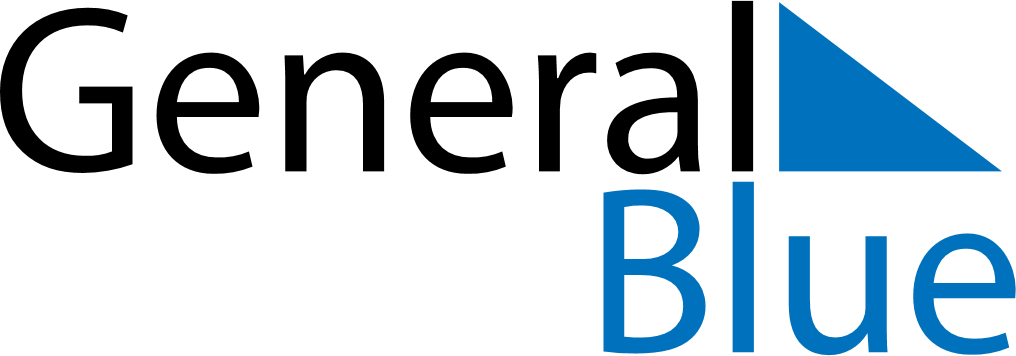 June 1597June 1597June 1597June 1597June 1597SundayMondayTuesdayWednesdayThursdayFridaySaturday123456789101112131415161718192021222324252627282930